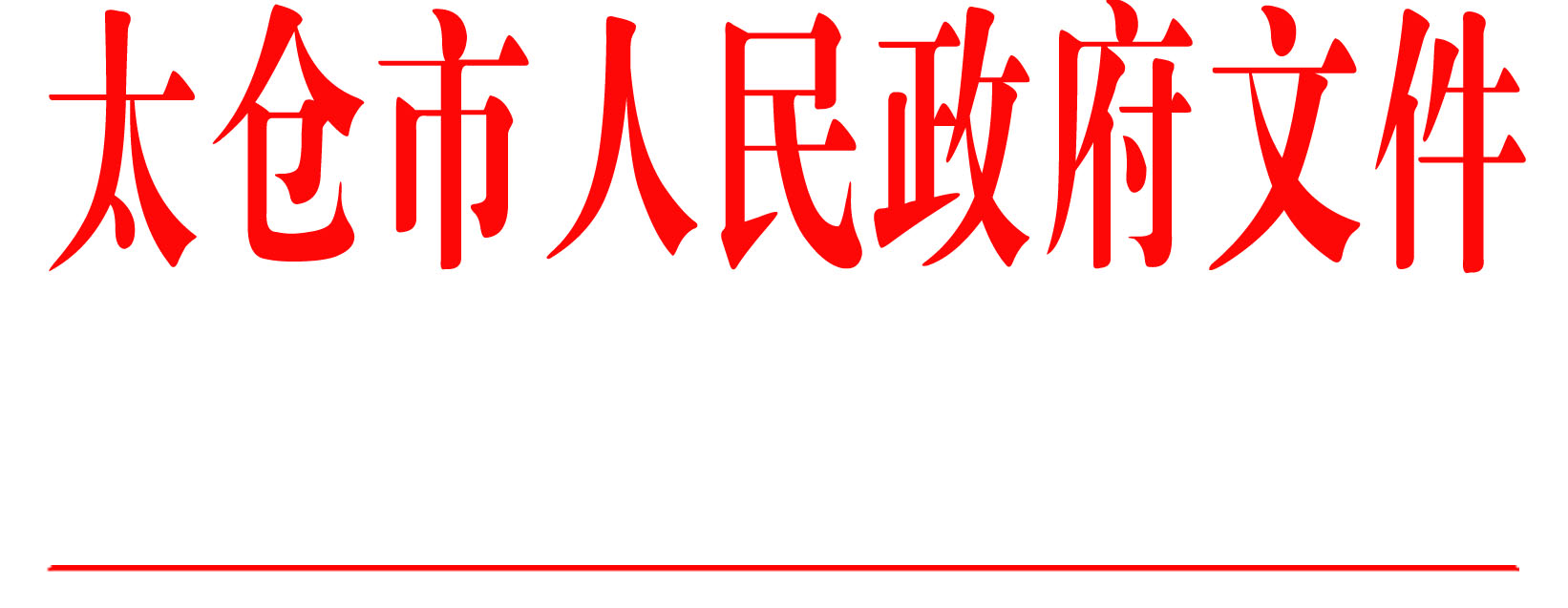 太政人〔2019〕38号市政府关于陈楠等16名同志职务调整的通知市公安局：经研究决定：陈楠同志任市公安局经济犯罪侦查大队大队长，免去市公安局城中派出所所长职务；刁日强同志任市公安局巡特警大队大队长，免去市公安局治安警察大队教导员职务；朱健同志任市公安局禁毒大队大队长，免去市公安局陆渡派出所所长职务；马良同志任市公安局人口管理大队大队长，免去市公安局水上派出所教导员职务；周丹同志任市公安局城中派出所所长，免去市公安局岳王派出所所长职务；王立同志任市公安局岳王派出所所长，免去市公安局刑事警察大队教导员职务；浦志国同志任市公安局金浪派出所所长，免去市公安局金浪派出所教导员职务；傅凤奇同志任市公安局公交派出所所长，免去市公安局看守所教导员职务；陆平同志任市公安局交通警察大队教导员，免去市公安局金浪派出所所长职务；陆挺同志任市公安局治安警察大队教导员，免去市公安局巡特警大队大队长职务；邢进同志任市公安局网络警察大队教导员，免去市公安局科教新城派出所教导员职务；戴建国同志任市公安局禁毒大队教导员，免去市公安局公交派出所所长职务；管海雄同志任市公安局单位内部安全保卫大队教导员，免去市公安局巡特警大队教导员职务；王志强同志任市公安局水上派出所教导员，免去市公安局禁毒大队大队长职务；王晖同志任市公安局金仓湖派出所教导员，免去市公安局人口管理大队大队长职务；免去包顶益同志市公安局经济犯罪侦查大队大队长职务。                           太仓市人民政府2019年12月31日（此件公开发布）  抄送：市委组织部，市人社局，城厢镇、沙溪镇、浮桥镇人民政府，太仓高新区管委会，科教新城管委会，陆渡街道办事处。  太仓市人民政府办公室                     2019年12月31日印发